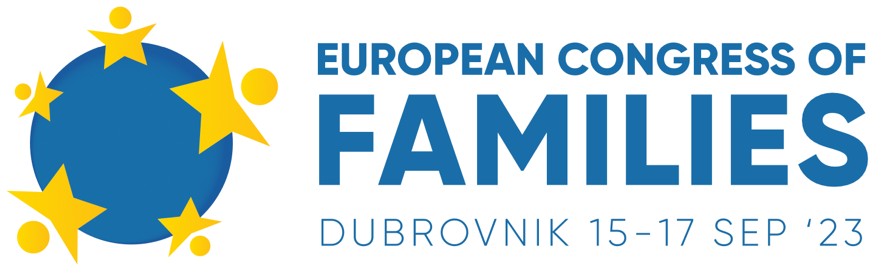 Dubrovnik President Valamar Collection Hotel, Conference Hall OLIPA Iva Dulčića Street 142, DubrovnikFriday, September 15Introductory remarks – Ladislav Ilčić MEP (host)Live debate withEugenia Maria Roccella, Italian Minister for Family, Natality and Equal Opportunities1st panel - FAMILY & CULTURE: Bringing the universal values back to the EU mainstreamModerator: Adela Mirza, Alternativa Dreapta President (Romania) Nino Raspudić MP – Croatian ParliamentSanja Nikčević – University professor and theatre critic Keith Mason – „Sound of Freedom“ associate producerDavid Ibáñez - Political Network for Values, Family and Civil Society Dan Đaković – University of Zagreb professor2nd panel - FAMILY & THE ECONOMY: Can they grow together?Moderator: Mate MijićVesna Vučemilović MP – Croatian Parliament, Family Committee Chairwoman Ranil Jayawardena MP – UK House of CommonsAndrej Grubišić - Economics expert and private consultant Tilman Ruesch – Serial investorIan Wilders – Businessman & author on leadership3rd panel - FAMILY & DEMOGRAPHY: Battling low birth rates in the EU with pro-family policiesModerator: Ivan Malbašić – ELFAC Board Member Margarita de la Pisa MEP – European Parliament (Spain) Elżbieta Rafalska MEP – European Parliament (Poland) Nicola Speranza – FAFCE Secretary GeneralAllan Carlson – Historian and author, IOF Elīna Treija – Union of Latvian Large Families4th panel - FAMILY & EDUCATION: Putting parents in the center of the system that pushes them asideModerator: Ladislav Ilčić MEPJadwiga Wiśniewska MEP – European Parliament (Poland) Hermann Tertsch MEP – European Parliament (Spain) Miriam Cates MP – UK House of CommonsMark Randall – National Catholic Prayer Breakfast Chairman (USA)5h panel - FAMILY & BUSINESS: 'Made by a Family' as a driving principle of the EU and Western economyModerator: Vesna Vučemilović MPRob Roos MEP – ECR Group Vice Chairman (the Netherlands) Ján Oravec MP – National Council of the Slovak Republic (Sas) Michael Tapp – Businessman, Tapp HoldingsJacob Uhlenkott – Businessman, Soliloquy Strategic Chris Faddis - Solidarity Healthshare CEOSpecial guest: msgr. Roko Glasnović, Bishop of DubrovnikSaturday, September 16Brian Brown, International Organization for the Family Chairman (USA) – Keynote speech6th panel - FAMILY & SECURITY: Avoiding social chaos with safe family-friendly communities in the EUModerator: Marin PerišNikola Grmoja MP – Croatian ParliamentSlaven Raguž MP – FBiH Parliament (Bosnia & Herzegovina) Victor Guido González Coello de Portugal – VOX party (Spain) Guillaume de Thieulloy – Les 4 Vérités Hebdo (France)Nicola Procaccini MEP – ECR Group in the European Parliament Co-chairman (Italy) – Keynote speech7th panel - FAMILY & TECHNOLOGY: Great new possibilities and even greater dangers in the digital eraModerator: Krisztina Karvovszki (MCC Brussels) Cinzia Pellegrino – Italian Senate (Fratelli d'Italia) Diego von Stauffenberg – Expert, Rivada NetworksDavid G. Lejeune – Businessman & technologist, ALTERNcloud CEO John Sutton – Digital currency expert, Sutton Selects CEODrew Ryun – 'Power of the vote: Family in the political arena' – Short presentationSunday, September 17Workshop: Strategic approach to cultural change and promotion of traditional family in the EUAttending mass together at Dubrovnik city centre (St Blaise's Cathedral)